Введение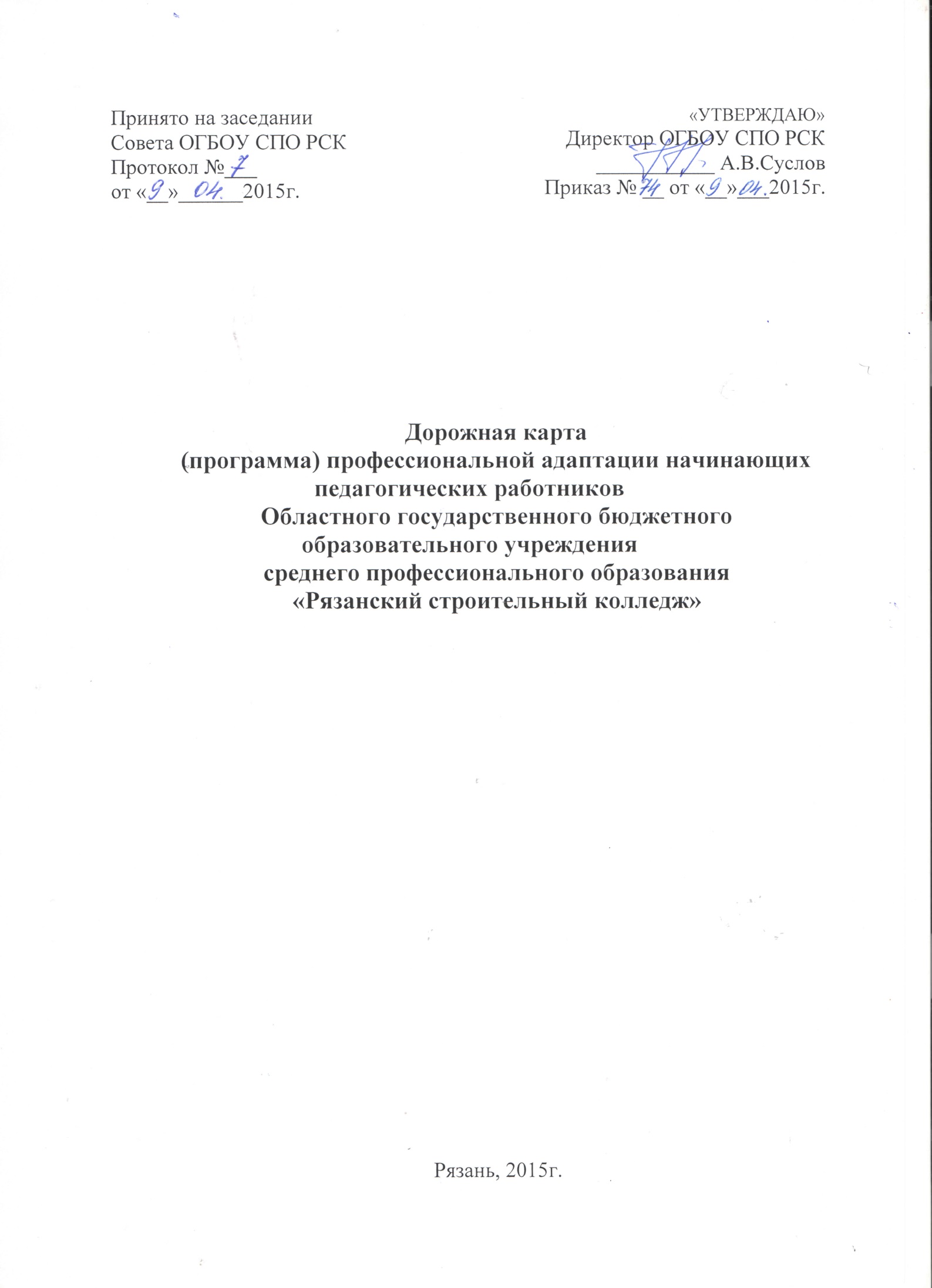 В слаженный коллектив педагогов вливается новичок. Начинающий педагог делает первые шаги на новом поприще. Необходимо помочь ему поверить в себя, приобрести уверенность в помыслах и действиях.  Встают вопросы,  как наиболее оптимально войти в уже сложившийся коллектив, определить свое место, и сформировать у педагога желание работать и расти в сложившемся  коллективе.В этом и состоит цель создания «Дорожной карты» становления начинающего преподавателя. Помочь начинающему педагогу преодолеть возникающие трудности – ключевая задача методической поддержки со стороны руководства образовательного учреждения, методической службы и учебно-методического объединения (Далее – УМО). Необходимо создание условий для личностного роста педагога. Оптимальные условия — это деловой, творческий эмоционально-психологический климат в педагогическом коллективе. «Молодые» или начинающие педагоги – это педагогические работники, не имеющие педагогического опыта вообще,  или чей опыт работы составляет менее двух лет, либо не имеющие педагогического образования. Что же является необходимостью работы с начинающими преподавателями? Эта причина известна. Особенностью труда начинающих педагогов является то, что они с первого дня работы имеют те же самые обязанности и несут ту же ответственность, что и многоопытные, а коллеги, администрация, родители ожидают от них зачастую безупречного профессионализма, без авансирования поддержки и снисхождения. Те молодые, кто в первый год своей работы не получил, поддержки от коллег, вырабатывают для себя так называемую защитную систему действий, которая нередко в дальнейшем препятствует их профессиональному росту.Это достаточно сложный период осознания своей новой сущности, и если в этом вопросе не оказать своевременной помощи, то адаптация сопровождается чувством неуверенности в своих силах и может привести к хроническому стрессу. Оптимальным вариантом методической работы с начинающими педагогами является создание программы последовательных действий по становлению начинающих преподавателей. Она представляет собой форму учебы через систему целенаправленно и адресно-организованных методической службой образовательно-методических мероприятий, обеспечивающих вхождение в профессию.Общие положенияДорожная карта – программа адаптации начинающих педагогических работников в профессиональной деятельности. Она позволяет совершенствовать и расширять знания в области педагогической науки, развивать интеллект и профессиональное самосознание.Дорожная карта определяет цели, задачи, формы работы по адаптации начинающих педагогических работников.Дорожная карта разработана в соответствии с Федеральным законом от 29 декабря 2012 г. N 273-ФЗ "Об образовании в Российской Федерации", Порядком организации и осуществления образовательной деятельности по образовательным программам среднего профессионального образования, утвержденного приказом Министерства образования и науки Российской Федерации от 14 июня 2013 г. № 464; Федеральными государственными образовательными стандартами среднего профессионального образования (ФГОС); Уставом Областного государственного бюджетного образовательного учреждения среднего профессионального образования «Рязанский строительный колледж».Цели и задачи программы:- обеспечение безболезненного и в сжатые сроки профессионального становления начинающих педагогов в коллективе, их самоутверждение, саморазвитие, самосовершенствование и профессиональное становление, формирование индивидуального стиля творческой деятельности.Задачами программы Дорожная карта являются:-  адаптация начинающих педагогов к новому виду деятельности- самоутверждение, саморазвитие, самосовершенствование молодых педагогов, формирование индивидуального творческого стиля работы;- обобщение передового опыта образовательной деятельности, апробация и внедрение в работу молодых педагогов современных образовательных технологий;- установление доверительных отношений сотрудничества и взаимодействия между начинающими специалистами и опытными педагогами;- организация и проведение методической работы по проблемам современного образования, проведение различного уровня методических семинаров, конференций, выставок с привлечением интеллектуального потенциала молодых педагогов;- реализация планов и программ сотрудничества на уровне колледжа начинающего преподавателя и мастера производственного обучения, взаимодействие с соответствующими структурами, как в колледже, так и за его пределами.Содержание деятельности в рамках программы Программа нацелена на оказание теоретической и практической помощи начинающим преподавателям по вопросам саморазвития и организации образовательного процесса. Это подразумевает работу с документацией, учебными программами; изучение современных подходов к образовательному процессу; анализ и самоанализ учебного занятия, внеаудиторного мероприятия; диагностику уровня обученности, реальных способностей обучающихся; рефлексию педагогической деятельности; психологизацию образовательного процесса; выбор темы по самообразованию; подготовку небольших сообщений теоретического характера, изучение правил пользования современными техническими средствами  и оборудованием. Основными видами деятельности являются: - формирование индивидуального профессионального стиля начинающего преподавателя через внедрение современных образовательных технологий; - оказание помощи начинающим преподавателям в овладении педагогическим мастерством через изучение передового педагогического опыта своих коллег; - проведение опытными педагогами мастер–классов и учебно-методических занятий для начинающих специалистов; - привлечение молодых специалистов к участию в педсоветах, семинарах и конференциях по проблемам образования; - отслеживание результатов работы начинающего педагога; - организация разработки молодыми специалистами электронных учебных материалов и методик их использования в учебном процессе; - проведение анкетирования целью выявления личностных качеств педагога, уровня профессионального мастерства, сферы и направленности интересов; - организация  процесса обучения молодых специалистов в следующих формах: лекция, семинар, практикум, диспут, "круглый стол"; - целевые взаимные посещения занятий с последующим обсуждением их результатов; - посещение занятий, проводимых начинающими педагогами, методистами, руководящими работниками с последующим обсуждением и анализом;- доклады и сообщения опытных преподавателей в сочетании с практическим показом на открытом занятии; - разработка методических рекомендаций, памяток, наглядных пособий для молодых специалистов; - лекции, сообщения и дискуссии по методике обучения и воспитания;  -изучение передового педагогического опыта; - наставничество. Все вышеперечисленные виды деятельности контролируются заместителем директора по учебной работе и методистом.Наставничество Механизм работы дорожной карты состоит в прикреплении к начинающему преподавателю более опытного – наставника. Наставник назначается и действует в соответствии с Положением о наставничестве в ОГБОУ СПО РСК. Обязанности заместителя директора по учебной работе и методиста колледжа по обеспечению реализации программы-  оказание помощи в составлении и утверждении индивидуальной образовательной траектории начинающего педагога, рассчитанной на 2 года; - оказывать всемерное содействие, предоставлять необходимые материалы и документы, иные сведения, необходимые для осуществления деятельности;- организовывать групповые  учебные и методические занятия для начинающих преподавателей;- проводить практические семинарские занятия, «круглые столы», научно-практические конференции, «мозговые штурмы» и т.п.; - заслушивать отчёты начинающих преподавателей по вопросам организации учебной деятельности и профессиональному самообразованию; - изучать профессиональные потребности начинающих преподавателей, способствовать их реализации; - организовывать работу по изучению передового педагогического опыта; - вести постоянный учет достижений начинающих преподавателей, формировать банк данных преподавателей - наставников; - поддерживать начинающих преподавателей и популяризировать  педагогическую профессию.Обязанности начинающих педагогических работников: - посещать все учебные и методические  мероприятия, заседания советов  и семинары в соответствии с планом работы колледжа; - принимать активное участие в деятельности колледжа; - периодически отчитываться о проделанной работе на итоговом заседании методического совета колледжа; - изучать нормативно-правовые документы, регламентирующие образовательную деятельность; - постоянно работать над повышением профессионального мастерства;- учиться у наставника эффективным методам и формам работы, строить свои взаимоотношения с ним в соответствии с Кодексом профессиональной этики педагогических работников; - периодически отчитываться за свою работу перед наставником и предметной (цикловой), методической комиссией (или УМО). Права начинающих педагогических работников: - участвовать в разработке индивидуальной образовательной траектории совместно с наставником; - обращаться к администрации колледжа с просьбой о предоставлении необходимой нормативной, научно-методической документации; - повышать квалификацию удобным для себя способом; - защищать свои интересы самостоятельно и (или) через наставника; - вносить предложения по совершенствованию программы становления начинающих педагогов и изменений личной образовательной траектории; - самостоятельно обращаться за консультациями к руководящим и педагогическим работникам колледжа, помимо наставника; - принимать участие в конференциях и прочих мероприятиях колледжа; - использовать материальную базу образовательного учреждения для самообразования. Показатели эффективности выполнения программы Результативность работы обеспечивается поступательным и постоянным профессионально-личностным ростом  начинающего преподавателя, выражающимся в следующих показателях: - степень адаптации молодых и вновь прибывших преподавателей; - улучшение качества образовательного процесса, который обеспечивают молодые специалисты, начинающие преподаватели; - достаточный уровень готовности к осуществлению образовательного процесса: - умение планировать учебную деятельность, как собственную, так и обучающихся, на основе творческого поиска через самообразование; овладение методикой проведения нетрадиционных занятий; - умение работать с группой на основе изучения личности обучающегося, - проводить индивидуальную работу; - умение планировать учебно-воспитательную работу; - умение индивидуально работать с обучающимися; - овладение системой контроля и оценки знаний обучающихся; - становление начинающего преподавателя как профессионала; - повышение методической, интеллектуальной культуры преподавателя; - участие в конференциях по вопросам образования и воспитания, конкурсах, выступление на заседаниях предметной (цикловой) комиссии, методических семинаров, педагогических советов;- наличие сформированного портфолио, готовность к прохождению аттестации на соответствие 1 квалификационной категории (соответствие занимаемой должности). ДелопроизводствоСистема работы с начинающими преподавателями регламентируется следующими документами: - Программой адаптации начинающего педагогического работника – Дорожная карта; - Положением о наставничестве в ОГБОУ СПО РСК- Ежегодным отчетом о работе молодого специалиста (составляется совместно с наставником); - Методическими рекомендациями начинающим преподавателям. 